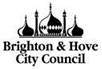 Notice to End a TenancyNotice to End a TenancyNotice to End a TenancyNotice to End a TenancyNotice to End a TenancyNotice to End a Tenancy                Notice is only valid if a tenancy end date is given and the notice is signed.I/ We give 4 weeks notice to vacate the property below and return all keys to a housing office by 12pm (midday) on Monday                                                I/ We understand that if I/we do not return the keys by midday on the tenancy end date I/we will be liable for additional rent charges. I/ We will ensure the property is secure and the property/ balcony/ loft/ garden/ outbuildings are clean and clear of all rubbish and personal belongings on the above date. I/ We agree to leave the property clean and in a good state of repair with any unauthorised alterations corrected.I/ We understand if the council has to employ a contractor to clear/ clean the property, repair damage and/ or correct unauthorised alterations I/ we will be recharged.I/ We understand that rent is due until the end of the notice period and action will be taken to recover any debts outstanding after this date. I/ We understand that all residents must leave the property by the termination date.                Notice is only valid if a tenancy end date is given and the notice is signed.I/ We give 4 weeks notice to vacate the property below and return all keys to a housing office by 12pm (midday) on Monday                                                I/ We understand that if I/we do not return the keys by midday on the tenancy end date I/we will be liable for additional rent charges. I/ We will ensure the property is secure and the property/ balcony/ loft/ garden/ outbuildings are clean and clear of all rubbish and personal belongings on the above date. I/ We agree to leave the property clean and in a good state of repair with any unauthorised alterations corrected.I/ We understand if the council has to employ a contractor to clear/ clean the property, repair damage and/ or correct unauthorised alterations I/ we will be recharged.I/ We understand that rent is due until the end of the notice period and action will be taken to recover any debts outstanding after this date. I/ We understand that all residents must leave the property by the termination date.                Notice is only valid if a tenancy end date is given and the notice is signed.I/ We give 4 weeks notice to vacate the property below and return all keys to a housing office by 12pm (midday) on Monday                                                I/ We understand that if I/we do not return the keys by midday on the tenancy end date I/we will be liable for additional rent charges. I/ We will ensure the property is secure and the property/ balcony/ loft/ garden/ outbuildings are clean and clear of all rubbish and personal belongings on the above date. I/ We agree to leave the property clean and in a good state of repair with any unauthorised alterations corrected.I/ We understand if the council has to employ a contractor to clear/ clean the property, repair damage and/ or correct unauthorised alterations I/ we will be recharged.I/ We understand that rent is due until the end of the notice period and action will be taken to recover any debts outstanding after this date. I/ We understand that all residents must leave the property by the termination date.                Notice is only valid if a tenancy end date is given and the notice is signed.I/ We give 4 weeks notice to vacate the property below and return all keys to a housing office by 12pm (midday) on Monday                                                I/ We understand that if I/we do not return the keys by midday on the tenancy end date I/we will be liable for additional rent charges. I/ We will ensure the property is secure and the property/ balcony/ loft/ garden/ outbuildings are clean and clear of all rubbish and personal belongings on the above date. I/ We agree to leave the property clean and in a good state of repair with any unauthorised alterations corrected.I/ We understand if the council has to employ a contractor to clear/ clean the property, repair damage and/ or correct unauthorised alterations I/ we will be recharged.I/ We understand that rent is due until the end of the notice period and action will be taken to recover any debts outstanding after this date. I/ We understand that all residents must leave the property by the termination date.                Notice is only valid if a tenancy end date is given and the notice is signed.I/ We give 4 weeks notice to vacate the property below and return all keys to a housing office by 12pm (midday) on Monday                                                I/ We understand that if I/we do not return the keys by midday on the tenancy end date I/we will be liable for additional rent charges. I/ We will ensure the property is secure and the property/ balcony/ loft/ garden/ outbuildings are clean and clear of all rubbish and personal belongings on the above date. I/ We agree to leave the property clean and in a good state of repair with any unauthorised alterations corrected.I/ We understand if the council has to employ a contractor to clear/ clean the property, repair damage and/ or correct unauthorised alterations I/ we will be recharged.I/ We understand that rent is due until the end of the notice period and action will be taken to recover any debts outstanding after this date. I/ We understand that all residents must leave the property by the termination date.                Notice is only valid if a tenancy end date is given and the notice is signed.I/ We give 4 weeks notice to vacate the property below and return all keys to a housing office by 12pm (midday) on Monday                                                I/ We understand that if I/we do not return the keys by midday on the tenancy end date I/we will be liable for additional rent charges. I/ We will ensure the property is secure and the property/ balcony/ loft/ garden/ outbuildings are clean and clear of all rubbish and personal belongings on the above date. I/ We agree to leave the property clean and in a good state of repair with any unauthorised alterations corrected.I/ We understand if the council has to employ a contractor to clear/ clean the property, repair damage and/ or correct unauthorised alterations I/ we will be recharged.I/ We understand that rent is due until the end of the notice period and action will be taken to recover any debts outstanding after this date. I/ We understand that all residents must leave the property by the termination date.SignaturePrint nameDateTenant/s name:Address of tenancy:Telephone number/ email:Forwarding addressIf you have authority to complete this form on behalf of the tenant, please provide legal documentation as proof and complete the section below:If you have authority to complete this form on behalf of the tenant, please provide legal documentation as proof and complete the section below:If you have authority to complete this form on behalf of the tenant, please provide legal documentation as proof and complete the section below:If you have authority to complete this form on behalf of the tenant, please provide legal documentation as proof and complete the section below:If you have authority to complete this form on behalf of the tenant, please provide legal documentation as proof and complete the section below:If you have authority to complete this form on behalf of the tenant, please provide legal documentation as proof and complete the section below:Name:Telephone number /email:Relationship to tenant:Under the Data Protection Act (1998) Brighton & Hove City Council may share your personal information with utility companies in the event that an outstanding bill needs to be resolved on the above property where you have been a tenant. We consider it ‘fair and lawful’ to provide this information under Schedule 2, 6 (1) of the Data Protection Act as the information is considered necessary for the purposes of legitimate interests pursued by us (the data controller) or a third party (utility companies).In the event that your information is shared in accordance with the above purpose and you wish to be informed that it has been shared, please tick this box Under the Data Protection Act (1998) Brighton & Hove City Council may share your personal information with utility companies in the event that an outstanding bill needs to be resolved on the above property where you have been a tenant. We consider it ‘fair and lawful’ to provide this information under Schedule 2, 6 (1) of the Data Protection Act as the information is considered necessary for the purposes of legitimate interests pursued by us (the data controller) or a third party (utility companies).In the event that your information is shared in accordance with the above purpose and you wish to be informed that it has been shared, please tick this box Under the Data Protection Act (1998) Brighton & Hove City Council may share your personal information with utility companies in the event that an outstanding bill needs to be resolved on the above property where you have been a tenant. We consider it ‘fair and lawful’ to provide this information under Schedule 2, 6 (1) of the Data Protection Act as the information is considered necessary for the purposes of legitimate interests pursued by us (the data controller) or a third party (utility companies).In the event that your information is shared in accordance with the above purpose and you wish to be informed that it has been shared, please tick this box Under the Data Protection Act (1998) Brighton & Hove City Council may share your personal information with utility companies in the event that an outstanding bill needs to be resolved on the above property where you have been a tenant. We consider it ‘fair and lawful’ to provide this information under Schedule 2, 6 (1) of the Data Protection Act as the information is considered necessary for the purposes of legitimate interests pursued by us (the data controller) or a third party (utility companies).In the event that your information is shared in accordance with the above purpose and you wish to be informed that it has been shared, please tick this box Under the Data Protection Act (1998) Brighton & Hove City Council may share your personal information with utility companies in the event that an outstanding bill needs to be resolved on the above property where you have been a tenant. We consider it ‘fair and lawful’ to provide this information under Schedule 2, 6 (1) of the Data Protection Act as the information is considered necessary for the purposes of legitimate interests pursued by us (the data controller) or a third party (utility companies).In the event that your information is shared in accordance with the above purpose and you wish to be informed that it has been shared, please tick this box Under the Data Protection Act (1998) Brighton & Hove City Council may share your personal information with utility companies in the event that an outstanding bill needs to be resolved on the above property where you have been a tenant. We consider it ‘fair and lawful’ to provide this information under Schedule 2, 6 (1) of the Data Protection Act as the information is considered necessary for the purposes of legitimate interests pursued by us (the data controller) or a third party (utility companies).In the event that your information is shared in accordance with the above purpose and you wish to be informed that it has been shared, please tick this box Reason for end of tenancy (please tick)Reason for end of tenancy (please tick)Reason for end of tenancy (please tick)Reason for end of tenancy (please tick)Reason for end of tenancy (please tick)Reason for end of tenancy (please tick)Moving to Housing Association                                                  Moving to Housing Association                                                  DeceasedDeceasedMoving out of Brighton & Hove                                                 Moving out of Brighton & Hove                                                 Council transferCouncil transferMoving to non-council property within Brighton & Hove   Moving to non-council property within Brighton & Hove   Other: Other: Please send the completed form to:Re-housing Team, Housing Centre, Unit 1, Fairway Trading Estate, Eastergate Road, Moulsecoomb, Brighton, BN2 4QL.Please send the completed form to:Re-housing Team, Housing Centre, Unit 1, Fairway Trading Estate, Eastergate Road, Moulsecoomb, Brighton, BN2 4QL.Please send the completed form to:Re-housing Team, Housing Centre, Unit 1, Fairway Trading Estate, Eastergate Road, Moulsecoomb, Brighton, BN2 4QL.Please send the completed form to:Re-housing Team, Housing Centre, Unit 1, Fairway Trading Estate, Eastergate Road, Moulsecoomb, Brighton, BN2 4QL.Please send the completed form to:Re-housing Team, Housing Centre, Unit 1, Fairway Trading Estate, Eastergate Road, Moulsecoomb, Brighton, BN2 4QL.Please send the completed form to:Re-housing Team, Housing Centre, Unit 1, Fairway Trading Estate, Eastergate Road, Moulsecoomb, Brighton, BN2 4QL.Re-housing Team use onlyRe-housing Team use onlyRe-housing Team use onlyRe-housing Team use onlyUPRNPIN number/sSet up key registerRe-Housing Officer